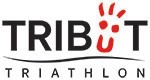 	O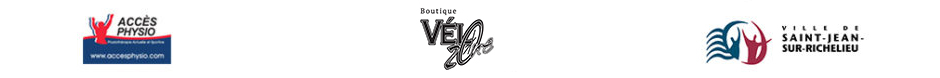 